GMCE BLACK LONG LIGHT FIXTUREItaly, c. 1960EA4041A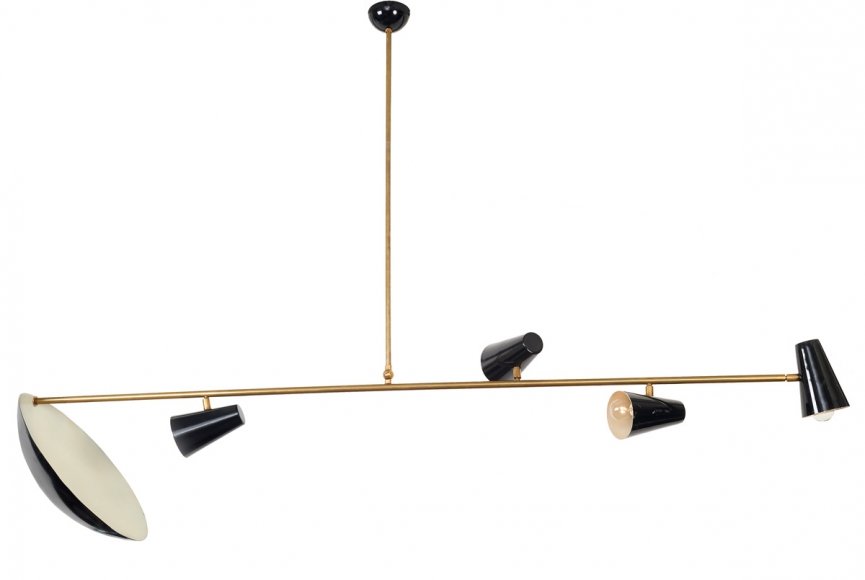 H: 52 W: 72 D: 17 in.